Nemzetek konyhája – Az erdélyi puliszka2017. február 3-án délelőtt a Szilágyi Erzsébet Független Segítő Nőegylet szervezésében került megrendezésre a Nemzetek konyhája elnevezésű program első összejövetele. A főzőcske a Kultúrházak éjjel-nappal országos programsorozatba is kapcsolódott.A puliszka készítés rejtelmeibe Palencsár Erzsébet avatta be az érdeklődőket, bemutatta az elkészítés fázisait, megosztotta a résztvevőkkel az apró, de fontos fortélyokat. Az „eredmény” közös elfogyasztása előtt Nagyné Kiss Mária tartott előadást a puliszka történetéről. A kellemes hangulatú közös főzésnek a Petőfi Sándor Művelődési Ház és Könyvtár biztosított helyet.A hagyományok átadását remekül példázza, hogy titkárunk, Nagy Lászlóné Terike, az osztályával el is készítette a puliszkát, ami kivétel nélkül ízlett a fiataloknak.A Nemzetek konyhája következő összejövetelén az olasz konyhára jellemző ravioli titkait szeretnénk megismerni. Ennek tervezett időpontja: április 14., mely alkalomra szeretettel várjuk az érdeklődőket!                                                                                         Reichenbergerné Földvári AnitaSzilágyi Erzsébet Független Segítő Nőegylet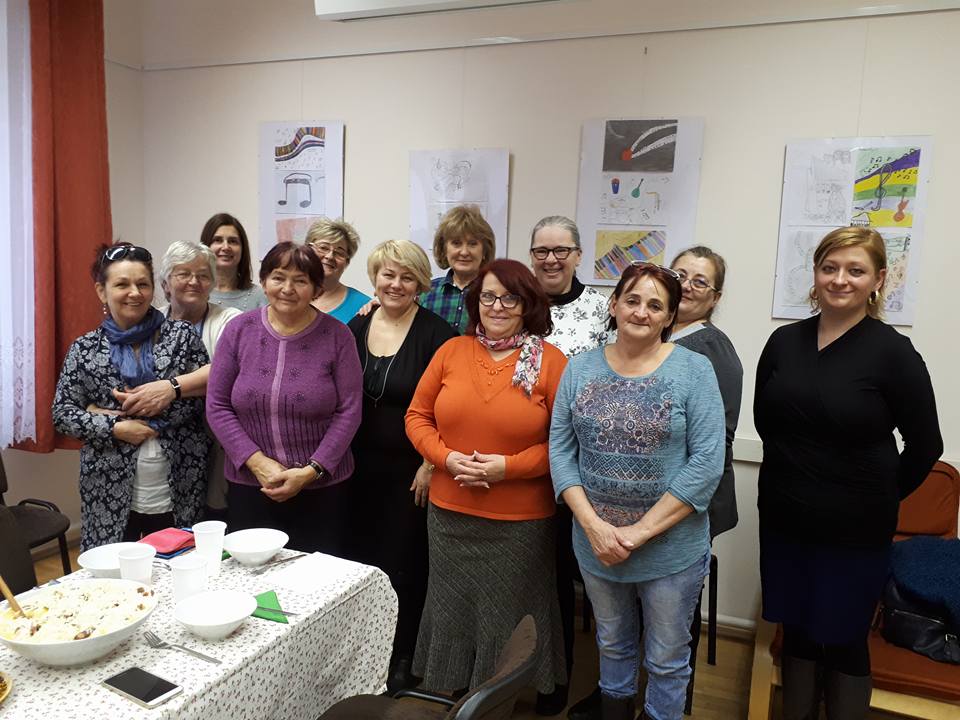 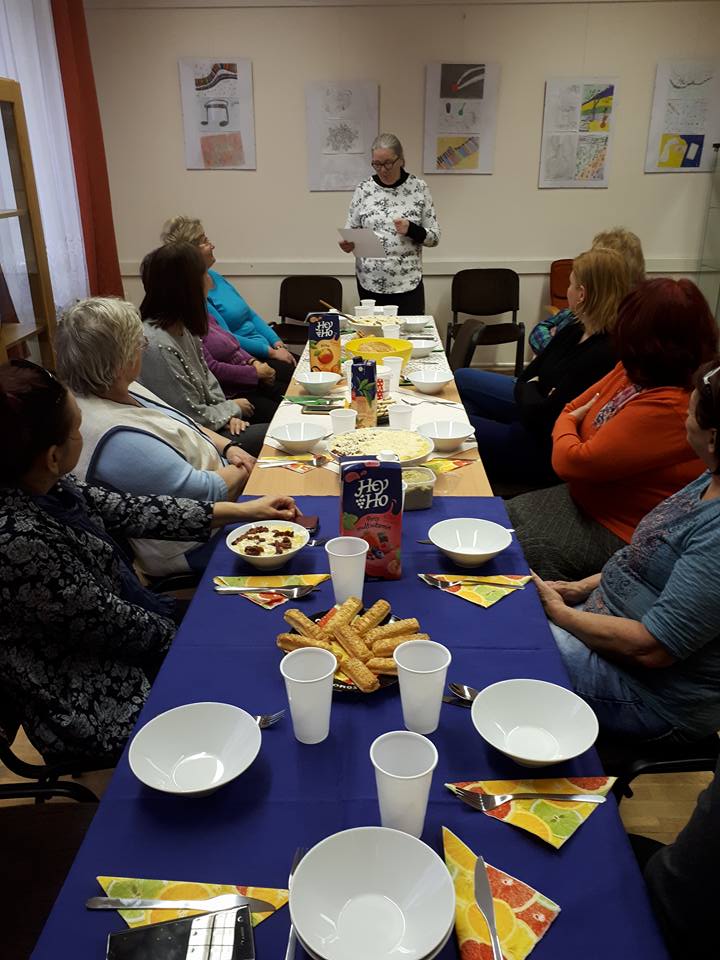 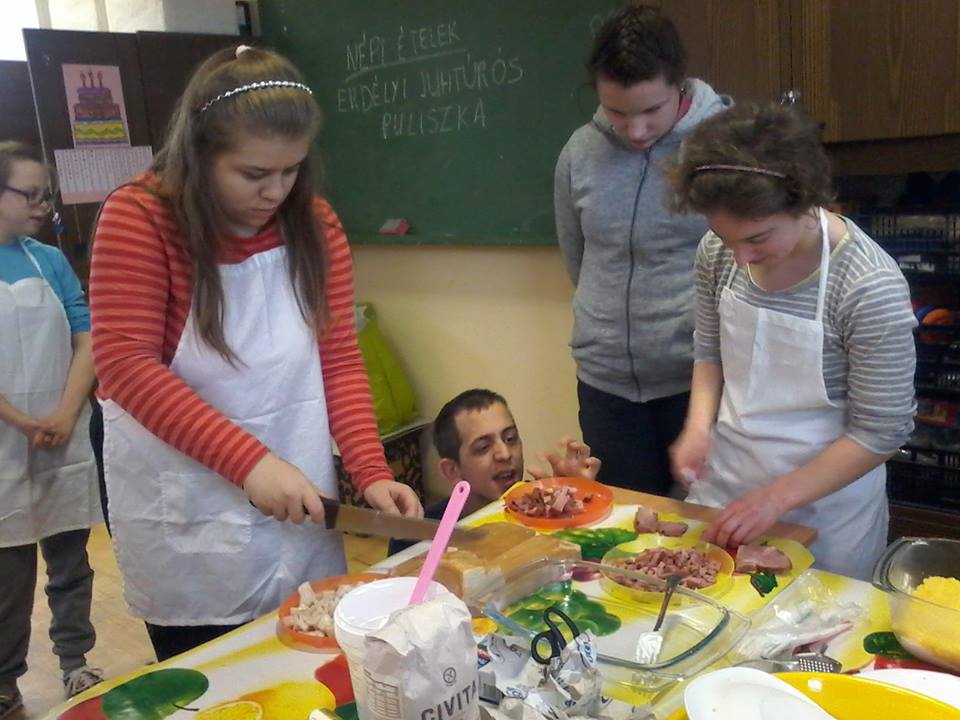 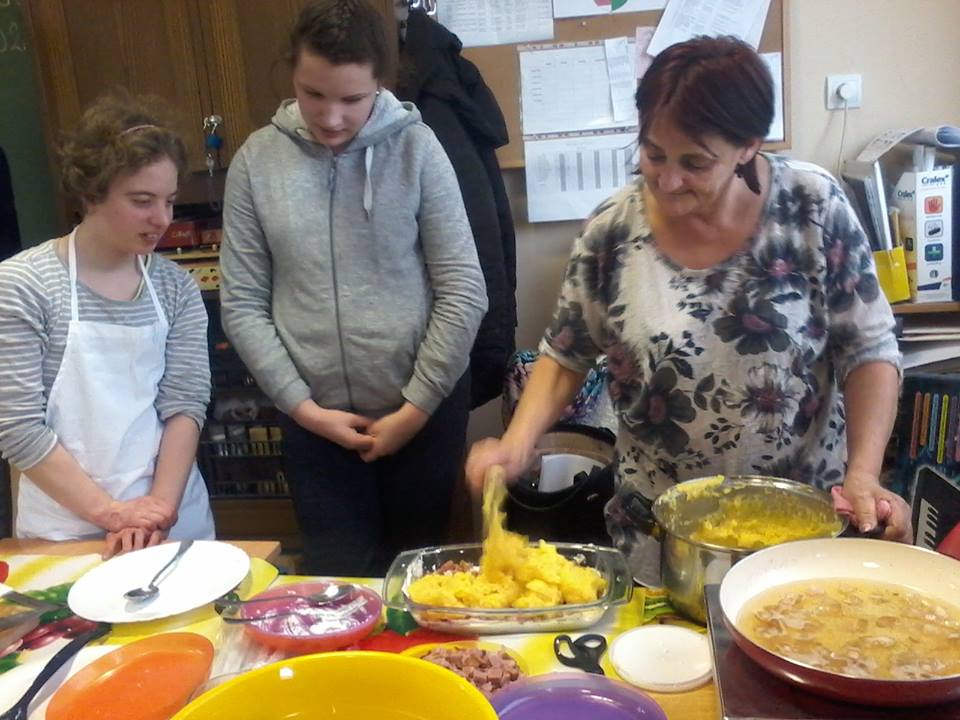 